PHENOMENON EXPLANATIONUse the spaces in the table below to write the phenomenon you’re studying and an explanation for how the environment contributes to your phenomenon. You will revise this explanation later. 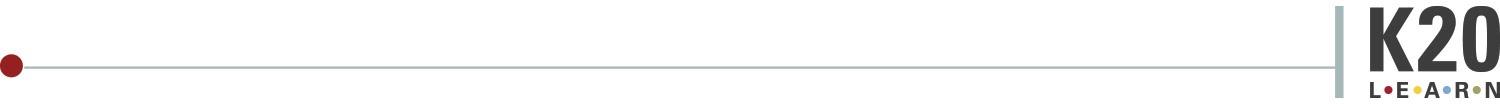 PHENOMENON EXPLANATIONUse the spaces in the table below to write the phenomenon you’re studying and an explanation for how the environment contributes to your phenomenon. You will revise this explanation later. PhenomenonInitial ExplanationRevised ExplanationPhenomenonInitial ExplanationRevised Explanation